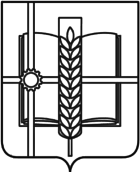 РОССИЙСКАЯ ФЕДЕРАЦИЯРОСТОВСКАЯ ОБЛАСТЬЗЕРНОГРАДСКИЙ РАЙОНМУНИЦИПАЛЬНОЕ ОБРАЗОВАНИЕ«Зерноградское городское поселение»АДМИНИСТРАЦИЯ ЗЕРНОГРАДСКОГО ГОРОДСКОГО ПОСЕЛЕНИЯПОСТАНОВЛЕНИЕот 10.04.2024 № 223г. Зерноград	В соответствии со ст. 47.2 Бюджетного кодекса Российской Федерации, Постановлением Правительства Российской Федерации от 06.05.2016 № 393 «Об общих требованиях к порядку принятия решений о признании безнадежной к взысканию задолженности по платежам в бюджет бюджетной системы Российской Федерации», Администрация Зерноградского городского поселения п о с т а н о в л я е т:	1. Утвердить Порядок принятия Администрацией Зерноградского городского поселения и подведомственным Администрации Зерноградского городского поселения муниципальным казенным учреждением, являющимися администраторами доходов бюджета Зерноградского городского поселения Зерноградского района решений о признании безнадежной к взысканию задолженности по платежам в бюджет Зерноградского городского поселения Зерноградского района согласно приложению №1;     2. Считать утратившими силу следующие постановления Администрации Зерноградского городского поселения:	Постановление № 777 от 13.07.2016 «О порядке принятия решений о признании безнадежной к взысканию задолженности по платежам в бюджет Зерноградского городского поселения Зерноградского района, администрируемых Администрацией Зерноградского городского поселения»	Постановление № 673 от 07.09.2020 «О внесении изменений в постановление Администрации Зерноградского городского поселения от 13.07.2016 № 777 «О порядке принятия решений о признании безнадежной к взысканию задолженности по платежам в бюджет Зерноградского городского поселения Зерноградского района, администрируемых Администрацией Зерноградского городского поселения»». 	3. Опубликовать настоящее постановление в печатном средстве массовой информации Зерноградского городского поселения «Зерноград официальный» и разместить на официальном сайте Администрации Зерноградского городского поселения в информационно-телекоммуникационной сети «Интернет»;	4. Настоящее постановление вступает в силу со дня его официального опубликования;	5. Контроль за исполнением настоящего постановления оставляю за собой.  Глава АдминистрацииЗерноградского городского поселения                                          И.В. ПолищукПриложение №1к постановлениюАдминистрации Зерноградскогогородского поселенияот 10.04.2024 №223Порядок принятия Администрацией Зерноградского городского поселения и подведомственным Администрации Зерноградского городского поселения муниципальным казенным учреждением, являющимися администраторами доходов бюджета Зерноградского городского поселения Зерноградского района, решения о признании безнадежной к взысканию задолженности по платежам в бюджет Зерноградского городского поселения Зерноградского района1. Общие положения1.1. Настоящий Порядок определяет правила и условия принятия Администрацией Зерноградского городского поселения и подведомственным Администрации Зерноградского городского поселения муниципальным казенным учреждением, являющимися администраторами доходов бюджета Зерноградского городского поселения Зерноградского района, решения о признании безнадежной к взысканию задолженности по платежам в бюджет Зерноградского городского поселения Зерноградского района.2. Случаи признания безнадежной к взысканию задолженности по платежам в бюджет		2.1. Основаниями для принятия администратором доходов бюджета решения о признании безнадежной к взысканию задолженности по платежам в бюджет Зерноградского городского поселения являются законодательно установленные случаи: 1) смерть физического лица - плательщика платежей в бюджет Зерноградского городского поселения Зерноградского района или объявления его умершим в порядке, установленном гражданским процессуальным законодательством Российской Федерации;2) признание банкротом индивидуального предпринимателя - плательщика платежей в бюджет в соответствии с Федеральным законом от 26 октября 2002 г. № 127-ФЗ «О несостоятельности (банкротстве)» (далее - Федеральный закон) - в части задолженности по платежам в бюджет, не погашенной по причине недостаточности имущества должника;3) признание банкротом гражданина, не являющегося индивидуальным предпринимателем, в соответствии с Федеральным законом - в части задолженности по платежам в бюджет, не погашенной после завершения расчетов с кредиторами в соответствии с Федеральным законом;4) ликвидация организации - плательщика платежей в бюджет Зерноградского городского поселения Зерноградского района в части задолженности по платежам в бюджет Зерноградского городского поселения Зерноградского района, не погашенной по причине недостаточности имущества организации и (или) невозможности ее погашения учредителями (участниками) указанной организации в пределах и порядке, которые установлены законодательством Российской Федерации;5) применение актов об амнистии или о помиловании в отношении осужденных к наказанию в виде штрафа или принятия судом решения, в соответствии с которым администратор доходов бюджета утрачивает возможность взыскания задолженности по платежам в бюджет; Зерноградского городского поселения Зерноградского района;6) вынесение судебным приставом-исполнителем постановления об окончании исполнительного производства и о возвращении взыскателю исполнительного документа по основанию, предусмотренному пунктом 3 или 4 части 1 статьи 46 Федерального закона от 02 октября 2007 г. № 229-ФЗ «Об исполнительном производстве» (далее – Федеральный закон об исполнительном производстве), если с даты образования задолженности по платежам в бюджет Зерноградского городского поселения Зерноградского района прошло более пяти лет, в следующих случаях:а) размер задолженности не превышает размера требований к должнику, установленного законодательством Российской Федерации о несостоятельности (банкротстве) для возбуждения производства по делу о банкротстве;б) судом возвращено заявление о признании плательщика платежей в бюджет Зерноградского городского поселения Зерноградского района банкротом или прекращено производство по делу о банкротстве в связи с отсутствием средств, достаточных для возмещения судебных расходов на проведение процедур, применяемых в деле о банкротстве;7) исключение юридического лица по решению регистрирующего органа из единого государственного реестра юридических лиц (далее-ЕГРЮЛ) и наличия ранее вынесенного судебным приставом-исполнителем постановления об окончании исполнительного производства в связи с возвращением взыскателю исполнительного документа по основанию, предусмотренному пунктом 3 или 4 части 1 статьи 46 Федерального закона об исполнительном производстве, - в части задолженности по платежам в бюджет, не погашенной по причине недостаточности имущества организации и невозможности ее погашения учредителями (участниками) указанной организации в случаях, предусмотренных законодательством Российской Федерации. В случае признания решения регистрирующего органа об исключении юридического лица из ЕГРЮЛ в соответствии с Федеральным законом от 08 августа 2001 г. № 129-ФЗ  «О государственной регистрации юридических лиц и индивидуальных предпринимателей» недействительным задолженность по платежам в бюджет Зерноградского городского поселения Зерноградского района, ранее признанная безнадежной к взысканию в соответствии с настоящим подпунктом, подлежит восстановлению в бюджетном (бухгалтерском) учете. 2.2. Наряду со случаями, предусмотренными пунктом 2.1 настоящего Порядка, неуплаченные административные штрафы признаются безнадежными к взысканию, если судьей, органом, должностным лицом, вынесшими постановление о назначении административного наказания, в случаях, предусмотренных Кодексом Российской Федерации об административных правонарушениях, вынесено постановление о прекращении исполнения постановления о назначении административного наказания.3. Перечень документов, подтверждающих наличие оснований для принятия решений о признании безнадежной к взысканию задолженности по платежам в бюджет3.1. Администраторы доходов бюджета принимают решение о признании безнадежной к взысканию задолженности по платежам в бюджет Зерноградского городского поселения Зерноградского района по основаниям, установленным пунктом 2.1. и 2.2 настоящего Порядка, которые подтверждаются следующими документами, подготовленными структурным подразделением, Администрации, муниципального казенного учреждения, ответственным за соответствующее направление:а) выпиской из отчетности администратора доходов бюджета об учитываемых суммах задолженности по уплате платежей в бюджет Зерноградского городского поселения Зерноградского района (Приложение № 1 к Порядку);б) справкой администратора доходов бюджета о принятых мерах по обеспечению взыскания задолженности по платежам в бюджет Зерноградского городского поселения Зерноградского района (Приложение № 2 к Порядку);в) документами, подтверждающими случаи признания безнадежной к взысканию задолженности по платежам в бюджет Зерноградского городского поселения Зерноградского района, в том числе:документом, свидетельствующим о смерти физического лица - плательщика платежей в бюджет Зерноградского городского поселения Зерноградского района или подтверждающим факт объявления его умершим;судебным актом о завершении конкурсного производства или завершении реализации имущества гражданина - плательщика платежей в бюджет Зерноградского городского поселения Зерноградского района, являвшегося индивидуальным предпринимателем, а также документом, содержащим сведения из Единого государственного реестра индивидуальных предпринимателей о прекращении физическим лицом - плательщиком платежей в бюджет  Зерноградского городского поселения Зерноградского района деятельности в качестве индивидуального предпринимателя в связи с принятием судебного акта о признании его несостоятельным (банкротом);судебным актом о завершении конкурсного производства или завершении реализации имущества гражданина - плательщика платежей в бюджет Зерноградского городского поселения Зерноградского района;документом, содержащим сведения из ЕГРЮЛ о прекращении деятельности в связи с ликвидацией организации - плательщика платежей в бюджет Зерноградского городского поселения Зерноградского района;документом, содержащим сведения из ЕГРЮЛ об исключении юридического лица - плательщика платежей в бюджет  Зерноградского городского поселения Зерноградского района из указанного реестра по решению регистрирующего органа;актом об амнистии или о помиловании в отношении осужденных к наказанию в виде штрафа или судебным актом, в соответствии с которым администратор доходов бюджета утрачивает возможность взыскания задолженности по платежам в бюджет Зерноградского городского поселения Зерноградского района;постановлением судебного пристава - исполнителя об окончании исполнительного производства в связи с возвращением взыскателю исполнительного документа по основанию, предусмотренному пунктом 3 или 4 части 1 статьи 46 Федерального закона от 02.10.2007  № 229-ФЗ «Об исполнительном производстве»;судебным актом о возвращении заявления о признании должника несостоятельным (банкротом) или прекращении производства по делу о банкротстве в связи с отсутствием средств, достаточных для возмещения судебных расходов на проведение процедур, применяемых в деле о банкротстве;постановлением о прекращении исполнения постановления о назначении административного наказания.4. Подготовка и принятие решений о признании безнадежной к взысканию задолженности4.1. В целях подготовки и принятия решений о признании безнадежной к взысканию задолженности по платежам в бюджет  Зерноградского городского поселения Зерноградского района администраторами доходов бюджета создается постоянно действующая комиссия по поступлению и выбытию финансовых активов (далее - комиссия) в составе не менее пяти человек.(Приложение № 3 к Порядку)4.2. В состав комиссии входят председатель комиссии, заместитель председателя комиссии, секретарь комиссии, члены комиссии.4.3. Работа комиссии осуществляется на ее заседаниях, которые проводятся по мере необходимости, но не реже одного раза в год при наличии одного из оснований и документов, указанных в пунктах 2.1, 2.2. и 3.1 настоящего Порядка.4.4. Комиссия правомочна осуществлять свои функции, если на заседании комиссии присутствуют не менее двух третей от общего числа членов комиссии.4.5. Председатель комиссии осуществляет руководство деятельностью комиссии. В отсутствие председателя комиссии его обязанности осуществляет заместитель председателя комиссии.Секретарь комиссии ведет протокол заседания комиссии, осуществляет подготовку заседаний комиссии, информирует членов комиссии по всем вопросам, относящимся к заседанию комиссии, в том числе своевременно уведомляет их о месте, дате и времени проведения заседаний комиссии и обеспечивает членов комиссии необходимыми материалами и документами.4.6. Решения комиссии принимаются путем открытого голосования простым большинством голосов от общего числа присутствующих на заседании членов комиссии. При голосовании каждый член комиссии имеет один голос. При равенстве голосов голос председателя комиссии является решающим. Принятие решения членами комиссии путем проведения заочного голосования, а также делегирование ими своих полномочий иным лицам не допускается.4.7. Срок рассмотрения комиссией документов, представленных администраторами доходов бюджета на соответствие пунктам 2.1, 2.2 и 3.1 настоящего Порядка, не должен превышать пяти рабочих дней.4.8. По итогам заседания комиссии в течение десяти рабочих дней оформляется протокол, который подписывается всеми присутствующими на заседании членами комиссии, и подготавливается проект решения о признании безнадежной к взысканию задолженности по платежам в бюджет Зерноградского городского поселения Зерноградского района (далее - проект решения).4.9. Проект решения оформляется актом о признании безнадежной к взысканию задолженности по платежам в бюджет Зерноградского городского поселения Зерноградского района (далее - Акт) (Приложение № 4 к Порядку) и утверждается руководителем администратора доходов бюджета.4.10. Акт должен содержать следующие сведения:а) полное наименование организации (фамилия, имя, отчество физического лица);б) идентификационный номер налогоплательщика, основной государственный регистрационный номер, код причины постановки на учет налогоплательщика организации (идентификационный номер налогоплательщика физического лица (при наличии);в) сведения о платеже, по которому возникла задолженность;г) код классификации доходов бюджетов Российской Федерации, по которому учитывается задолженность по платежам в бюджет Зерноградского городского поселения Зерноградского района, его наименование;д) сумма задолженности по платежам в бюджет Зерноградского городского Зерноградского района;е) сумма задолженности по пеням и штрафам по соответствующим платежам в бюджет Зерноградского района;ж) дата принятия решения о признании безнадежной к взысканию задолженности по платежам в бюджет Зерноградского городского поселения Зерноградского района;з) подписи членов комиссии.4.11. В течение десяти рабочих дней после принятия решения о признании безнадежной к взысканию задолженности по платежам в бюджет Зерноградского городского поселения Зерноградского района администраторы доходов бюджета направляют копию акта в Администрацию Зерноградского городского поселения, как главному администратору доходов бюджета Зерноградского городского поселения Зерноградского района.Приложение № 1 к Порядкупринятия Администрацией Зерноградского городского поселения и подведомственным Администрации Зерноградского городского поселения муниципальным казенным учреждением, являющимися администраторами доходов бюджета Зерноградского района, решения о признании безнадежной к взысканию задолженности по платежам в бюджет Зерноградского городского поселения Зерноградского районаВыпискаиз отчетности администратора доходов бюджетаоб учитываемых суммах задолженности по уплате платежейв бюджет Зерноградского городского поселения Зерноградского района______________________________________________________________________(наименование организации, ИН/КПП, ФИО физического лица, ИНН при наличии)по состоянию на _________________________ года(руб.)Руководитель структурного подразделенияадминистратора доходов бюджета,осуществляющего функции администраторадоходов соответствующих платежей          _______________________    ФИОПриложение № 2 к Порядкупринятия Администрацией Зерноградского городского поселения и подведомственным Администрации Зерноградского городского поселения муниципальным казенным учреждением, являющимися администраторами доходов бюджета Зерноградского района, решения о признании безнадежной к взысканию задолженности по платежам в бюджет Зерноградского городского поселения Зерноградского районаСправкаадминистратора доходов бюджета о принятых мерахпо обеспечению взыскания задолженности по платежамв бюджет Зерноградского городского поселения Зерноградского районаРуководитель структурного подразделенияадминистратора доходов бюджета,осуществляющего функции администраторадоходов соответствующих платежей          _______________________    ФИО                                                (подпись)Приложение №3 к Порядкупринятия Администрацией Зерноградского городского поселения и подведомственным Администрации Зерноградского городского поселения муниципальным казенным учреждением, являющимися администраторами доходов бюджета Зерноградского района, решения о признании безнадежной к взысканию задолженности по платежам в бюджет Зерноградского городского поселения Зерноградского районаСостав комиссии по рассмотрению документов и принятию решения о признании безнадежной к взысканию задолженности по платежам в бюджет Зерноградского городского поселения Зерноградского района Приложение №4 к Порядкупринятия Администрацией Зерноградского городского поселения и подведомственным Администрации Зерноградского городского поселения муниципальным казенным учреждением, являющимися администраторами доходов бюджета Зерноградского района, решения о признании безнадежной к взысканию задолженности по платежам в бюджет Зерноградского городского поселения Зерноградского районаУТВЕРЖДАЮ								Глава Администрации								Зерноградского городского поселения_________________________   (подпись)                               (И.О. Фамилия)АКТо признании безнадежной к взысканию задолженности по платежам в бюджет Зерноградского городского поселения Зерноградского района__________________									№ ____                            (дата)________________________________________________________________________________________________________________________________________(полное наименование организации, фамилия, имя отчество физического лица)______________________________________________________________________(ИНН, КПП, ОГРН)	Сведения о платеже, по которому возникла задолженность ________________________________________________________________________________________________________________________________________(код дохода по бюджетной классификации и его полное наименование)	Сумма задолженности - ______________ руб. _____коп., в том числе:основной долг - ____________ руб. ______ коп.,пени - _________ руб. _____коп.,штрафы - ___________ руб. ______коп.,на основании __________________________________________________________						(документ-основание с указанием реквизитов)Председатель комиссии	_____________	_________________						(подпись)			(И.О. Фамилия)Члены комиссии			_____________	_________________						(подпись)			(И.О. Фамилия)_____________	_________________						(подпись)			(И.О. Фамилия)№ п/пВид доходаСрок возникновения задолженностиВсего задолженностьв том числе:в том числе:в том числе:№ п/пВид доходаСрок возникновения задолженностиВсего задолженностьосновная задолженностьпеништрафы1234567ИТОГО:ИТОГО:ИТОГО:Nп/пСведения о платеже, по которому возникла задолженностьНаименование должникаСумма задолженностиИнформация о принятых мерах по обеспечению взыскания задолженности по платежам в бюджет Ростовской области1234Малышева Виолетта Олеговна- заместитель Главы Администрации Зерноградского городского поселения (председатель комиссии)Строгий Андрей Николаевич- заместитель директора МКУ Зерноградского городского поселения «Управление ЖКХ, Архитектуры, имущественных отношений ГО и ЧС»(заместитель председателя комиссии)Казачкова Лариса Анатольевна-ведущий специалист МКУ Зерноградского городского поселения «Управление ЖКХ, Архитектуры, имущественных отношений ГО и ЧС(секретарь комиссии)Члены комиссии:Чеботарева Анна Ивановна- главный бухгалтер Администрации Зерноградского городского поселенияЛюбимов Алексей Вениаминович-начальник отдела имущественных и земельных отношений МКУ «Управление Архитектуры, имущественных отношений ГО и ЧС отношений ГО и ЧС»